April 18, 2023CERTIFIED MAIL: 7020129000072792729Zack SchwartzThe Vantage Development Corporation10221 River Road 59831Potomac, MD 20895RE:	Delinquent 2022 Annual Report for The Vantage Development Corporation (SU877)Dear Utility Contact: According to our records, The Vantage Development Corporation failed to timely file its 2022 Annual Report by March 31, 2023 . Rule 25-30.110(6), Florida Administrative Code, sets penalties for noncompliance with the annual report requirement. The applicable penalty for a Class C utility is $3.00 per day and is based on the number of calendar days elapsed from the due date until the date of filing. Therefore, it is imperative that the utility promptly file the 2022 annual report as well as a check made payable to the Florida Public Service Commission for the amount of the penalty. The payment of the penalty should be mailed to: Division of Administrative and IT Services, Fiscal Services Section, Florida Public Service Commission, 2540 Shumard Oak Boulevard, Tallahassee, Florida 32399-0850, ATTN: Katisha Mobley.Continued failure to comply with these requirements may result in show cause proceedings and possibly additional fines. If you have any questions concerning this matter please contact Amber Norris at 850-413-6984 as soon as possible.Sincerely,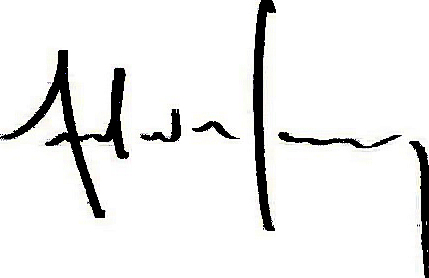 Andrew L. MaureyDirectorALM/AN:shCC: Fiscal Services SectionCommissioners:, ChairmanState of Florida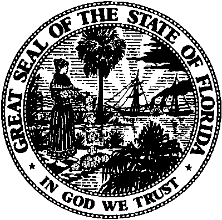         Division ofAccounting and FinanceDirector                      (850) 413-6900        Public Service CommissionPublic Service CommissionPublic Service Commission